Vadovaudamasi Lietuvos Respublikos vietos savivaldos įstatymo 16 straipsnio 2 dalies 41 punktu, atsižvelgdama į Pagėgių savivaldybės strateginį veiklos planą, patvirtintą Pagėgių savivaldybės tarybos 2016 m. vasario 18 d. sprendimu Nr. T-41 „Dėl Pagėgių savivaldybės 2016−2018 metų strateginio veiklos plano patvirtinimo“, Pagėgių savivaldybės taryba n u s p r e n d ž i a:Pritarti projekto „Pagėgių savivaldybės gyventojų, sergančių tuberkulioze, sveikatos priežiūros paslaugų prieinamumo gerinimas“ paraiškos rengimui ir projekto veiklų vykdymui, pagal 2014−2020 m. Europos Sąjungos fondų investicijų veiksmų programos 8 prioriteto „Socialinės įtraukties didinimas ir kova su skurdu“ 08.4.2-ESFA-R-615 priemonę ,,Priemonių, gerinančių ambulatorinių sveikatos priežiūros paslaugų prieinamumą tuberkulioze sergantiems asmenims, įgyvendinimas“.Numatyti savivaldybės 2018-2021 m. biudžete 7,5 procentų lėšų nuo projekto tinkamų finansuoti išlaidų vertės ir padengti netinkamas projektui įgyvendinti būtinas išlaidas ir tinkamas išlaidas, kurių nepadengia projekto finansavimas.Užtikrinti projekto veiklų tęstinumą 5 metus po projekto įgyvendinimo pabaigos.Sprendimą paskelbti Teisės aktų registre ir Pagėgių savivaldybės interneto svetainėje www.pagegiai.lt.Šis sprendimas gali būti skundžiamas Lietuvos Respublikos administracinių bylų teisenos įstatymo nustatyta tvarka.SUDERINTA:Administracijos direktorė							Dainora ButvydienėStrateginio planavimo ir investicijų skyriaus vedėjas				Petras KuzmarskisBendrojo ir juridinio skyriaus vyriausiasis specialistas			Valdas VytuvisFinansų skyriaus vedėja							Rūta Fridrikienė							Kalbos ir archyvo tvarkytoja							Laimutė MickevičienėParengė Vika Buivydienė,Strateginio planavimo ir investicijų skyriaus vyriausioji specialistėPagėgių savivaldybės tarybosveiklos reglamento2 priedasdėl pritarimo projekto „PAGĖGIŲ SAVIVALDYBĖS GYVENTOJŲ SERGANČIŲ TUBERKULIOZE, SVEIKATOS PRIEŽIŪROS PASLAUGŲ PRIEINAMUMO GERINIMAS“ paraiškos rengimui, veiklų vykdymui ir lėšų skyrimuiAIŠKINAMASIS RAŠTAS2018-02-08.(Data)Parengto projekto tikslai ir uždaviniaiPritarti projekto „Pagėgių savivaldybės gyventojų sergančių tuberkulioze, sveikatos priežiūros paslaugų prieinamumo gerinimas“ paraiškos rengimui, projekto veiklų vykdymui ir finansavimo skyrimui.Kaip šiuo metu yra sureguliuoti projekte aptarti klausimaiSprendimas parengtas vadovaujantis 2014-2020 m. Europos Sąjungos fondų investicijų veiksmų programos 8 prioriteto „Socialinės įtraukties didinimas ir kova su skurdu“ 08.4.2-ESFA-R-615 priemonės ,,Priemonių, gerinančių ambulatorinių sveikatos priežiūros paslaugų prieinamumą tuberkulioze sergantiems asmenims, įgyvendinimas“ sąlygų aprašu ir 2017 m. lapkričio 7 d. Regioninės plėtros departamento prie VRM Tauragės apskrities skyriaus kvietimu teiki projektinį pasiūlymą.Kokių teigiamų rezultatų laukiamaĮgyvendintos projekto „Pagėgių savivaldybės gyventojų sergančių tuberkulioze, sveikatos priežiūros paslaugų prieinamumo gerinimas“ veiklos prisidės prie sergamumo tuberkulioze asmenų skaičiaus Pagėgių savivaldybėje mažinimo.Galimos neigiamos priimto projekto pasekmės ir kokių priemonių reikėtų imtis, kad tokių pasekmių būtų išvengta.Neigiamų pasekmių nenumatyta.Kokius galiojančius aktus (tarybos, mero, savivaldybės administracijos direktoriaus) reikėtų pakeisti ir panaikinti, priėmus sprendimą pagal teikiamą projektą.Priėmus sprendimą pagal teikiamą projektą galiojančių teisės aktų keisti nereikia.Jeigu priimtam sprendimui reikės kito tarybos sprendimo, mero potvarkio ar administracijos direktoriaus įsakymo, kas ir kada juos turėtų parengti.Keistinų ir/ ar naikintinų sprendimų nėra.Ar reikalinga atlikti sprendimo projekto antikorupcinį vertinimąTaip.Sprendimo vykdytojai ir įvykdymo terminai, lėšų, reikalingų sprendimui įgyvendinti, poreikis (jeigu tai numatoma – derinti su Finansų skyriumi)Strateginio planavimo ir investicijų skyrius. Pateikus paraišką ir gavus paramą, pareiškėjas turi užtikrinti projekto dalinį finansavimą. Remiantis projekto finansavimo sąlygų aprašu, planuojamas projekto finansavimo intensyvus 92,5 proc. ES ir VB parama, 7,5 proc. savivaldybės biudžeto lėšos. Planuojama vertė – 4.317,00 Eur, ES lėšos – 3.669,60 Eur, VB lėšos – 323,70 Eur, savivaldybės lėšos – 323,70 Eur. Projekto įgyvendinimas planuojamas 2018-2021 m.Projekto rengimo metu gauti specialistų vertinimai ir išvados, ekonominiai apskaičiavimai (sąmatos) ir konkretūs finansavimo šaltiniaiNegauta.Projekto rengėjas ar rengėjų grupė.Vika Buivydienė – Strateginio planavimo ir investicijų skyriaus vyriausioji specialistė.Kiti, rengėjo nuomone, reikalingi pagrindimai ir paaiškinimai.Nėra.               Strateginio planavimo ir 	             			               Vika Buivydienė     .   investicijų skyriaus vyriausioji specialistė  		    	                  (Rengėjo pareigos)	                         (Parašas)	            (Rengėjo varas, pavardė)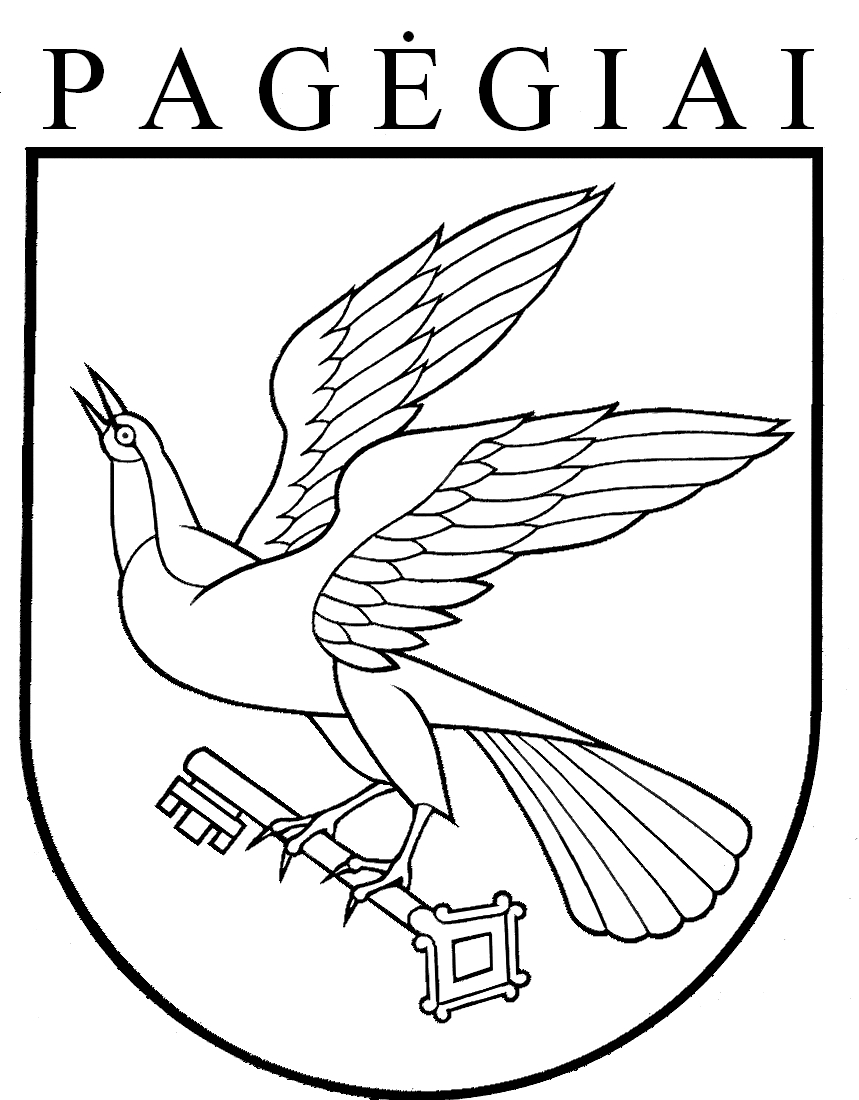 Pagėgių savivaldybės tarybasprendimasdėl pritarimo PROJEKTO „PAGĖGIŲ SAVIVALDYBĖS GYVENTOJŲ, SERGANČIŲ TUBERKULIOZE, SVEIKATOS PRIEŽIŪROSPASLAUGŲ PRIEINAMUMO GERINIMAS“ paraiškos rengimui, veiklų vykdymui ir lėšų skyrimui2018 m. vasario 8 d. Nr. T1-23Pagėgiai